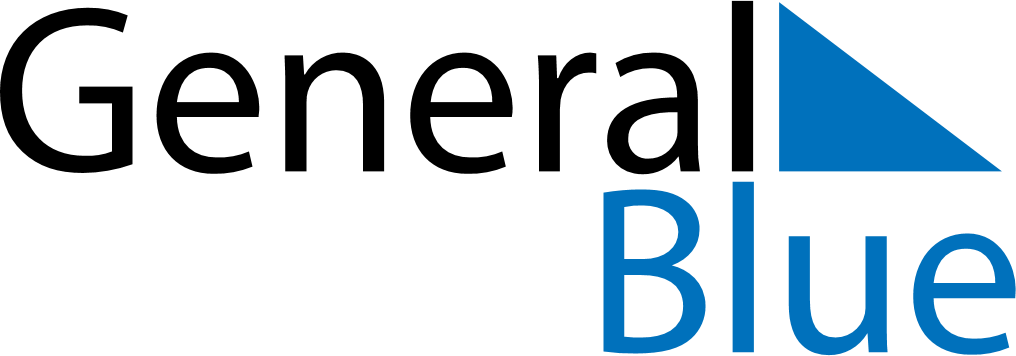 Weekly CalendarAugust 16, 2027 - August 22, 2027Weekly CalendarAugust 16, 2027 - August 22, 2027Weekly CalendarAugust 16, 2027 - August 22, 2027Weekly CalendarAugust 16, 2027 - August 22, 2027Weekly CalendarAugust 16, 2027 - August 22, 2027Weekly CalendarAugust 16, 2027 - August 22, 2027MondayAug 16TuesdayAug 17TuesdayAug 17WednesdayAug 18ThursdayAug 19FridayAug 20SaturdayAug 21SundayAug 226 AM7 AM8 AM9 AM10 AM11 AM12 PM1 PM2 PM3 PM4 PM5 PM6 PM